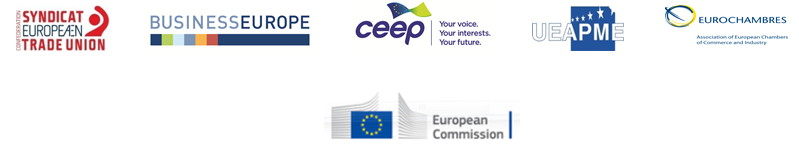 Euroopa integratsioonipartnerlus annab pagulastele võimaluse integreeruda Euroopa tööturuleVõttes teadmiseks, et üleilmne liikuvus on muutunud 21. sajandit iseloomustavaks nähtuseks, ning et viimastel aastatel ELi liikmesriikidesse saabuvate, eelkõige rahvusvahelist kaitset vajavate isikute kasvav arv põhjustab liikmesriikides mitmeid ühiskondlikke probleeme,tunnistades, et liikmesriikide oluline eesmärk on saavutada pagulaste kiire tööleasumine, et tulla toime Euroopa ees seisva humanitaarkriisiga ning samas tagada pagulaste täiemahuline panus majandusse ja ühiskonna ühtekuuluvusse,rõhutades, et tööturule integreerimine nõuab asjakohast õigusraamistikku, regulaarseid investeeringuid, mille puhul arvestatakse pagulaste erinevaid kvalifikatsioonitasemeid ja tulemuslikuks integreerimiseks kuluvat aega, ja paljude avaliku ja erasektori sidusrühmade tööd ning seda, et üksnes igaühe koordineeritud tegevus oma pädevusvaldkonnas võib anda mõjuvaid ja jätkusuutlikke tulemusi,võttes teadmiseks, et selles valdkonnas on küll võetud või algatamisel palju riikliku ja kohaliku tasandi meetmeid, sh sotsiaal- ja majanduspartnerite poolt, kuid valdkonnas püsivatele probleemidele reageerimiseks tuleb veel vaeva näha, et rakendada terviklikku lähenemisviisi, mis võimestaks kõiki asjaomaseid kohaliku, riikliku ja Euroopa tasandi sidusrühmi, võttes samal ajal arvesse erinevate riikide töösuhteid ja tööturu olukorda,toonitades, et tööhõive on integratsiooni tuumelement, nagu Euroopa Komisjon rõhutas oma 7. juuni 2016. aasta kolmandate riikide kodanike integreerimise tegevuskavas, ja et kaasav tööturg peaks kasutama ära kõigi oskusi ja andeid, nagu Euroopa Komisjon rõhutas oma 10. juuni 2016. aasta Euroopa uues oskuste tegevuskavas,võttes teadmiseks avaliku sektori asutuste olulist rolli, eelkõige vastuvõtuetapil ja esimeste sammude tegemisel pagulaste tööturule integreerimist soodustavate tingimuste loomiseks,tervitades asjaolu, et liikmesriigid keskendavad oma jõupingutused kooskõlas nõukogu 9. detsembri 2016. aasta järeldustega ELis seaduslikult elavate kolmandate riikide kodanike integreerimise kohta kolmandate riikide kodanike tööturule integreerimise edendamisele, samuti nende pühendumust tööhõivekomitee arvamusele pagulaste tööturule integreerimise kohta, mille nõukogu 15. juunil 2017 heaks kiitis ja milles kutsutakse liikmesriike üles võtma kiireid meetmeid sellistes valdkondades nagu keeleõpe, sh võimaluse korral tööpraktika käigus, kutseõpe, majutus, tervishoid, lapsehoid ja tagamine, et integratsiooni eri kihid toimiks koos,tuues esile sotsiaal- ja majanduspartnerite erilist rolli pagulaste integreerimisel tööturule ning nende pühendumust ja soovi teha valitsuste ja teiste sidusrühmadega koostööd kaasamist toetava poliitika kujundamisel, väljatöötamisel ja rakendamisel, nagu rõhutatakse mh nende avalduses pagulaskriisi kohta 16. märtsi 2016. aasta kolmepoolsel sotsiaaltippkohtumisel,rõhutades, et võrdsed võimalused ning kohalike ja pagulastest töötajate võrdne kohtlemine – kooskõlas asjaomaste raamistike või kokkulepetega riiklikul tasandil ning pagulaste objektiivse olukorra ja nende oskustega osana tööotsijaile kättesaadavatest aktiivsetest tööturuinstrumentidest – on võti solidaarsuse ja sotsiaalse ühtekuuluvuse ülesehitamiseks meie ühiskondades,tuues esile pagulaste oskuste ja pädevuste kindlakstegemise ja hindamise probleemi ning nende oskuste arendamise vajaduse, et hõlbustada nende integreerimist Euroopa tööturule, eelkõige keeleõppe, kutsehariduse ja -õppe ning ettevõtluskoolituse abil,Tunnistades ettevõtluse potentsiaalset rolli pagulaste tulemuslikul integreerimisel Euroopa tööturule,rõhutades, et praktika ja muud töölõppimise vormid võivad aidata oluliselt kaasa tööturule integreerimisele, ja vajadust tugineda Euroopa Õpipoisiõppe Liidu raames tehtud tööle,püüame me selle partnerlusega ühinedes edendada pagulaste integreerimist tööturule oma vastavates pädevusvaldkondades.See partnerlus peaks toetuma järgmistele põhimõtetele:1.	tööturule integreerimist tuleks toetada võimalikult varakult, kuna töö leidmine on hädavajalik samm võõrustajariigi majandus- ja sotsiaalelus osalemiseks; 2.	edukad integreerimismeetmed peaksid nii pagulastele kui ka kogu tööjõule, ettevõtjaile, majandusele ja ühiskonnale tervikuna kasu toomiseks tagama, et ükski oskus ega pädevus ei lähe raisku; 3.	edukaks tööturule integreerimiseks on vaja mitmele sidusrühmale toetuvat lähenemisviisi, mis kaasab riiklikud ametiasutused, tööturuasutused, sotsiaal- ja majanduspartnerid, äriorganisatsioonid, kaubandus- ja tööstuskojad, käsitööettevõtjate kojad, ettevõtjad ja töötajad, kommunaalteenuste tööandjad, hariduse ja väljaõppe pakkujad ning kodanikuühiskonna organisatsioonid täies kooskõlas nende rolli ja pädevustega.Euroopa sotsiaal- ja majanduspartnerid võtavad vastavalt oma prioriteetidele ja pädevustele meetmeid kõnealuse partnerluse edendamiseks ühes või mitmes järgmistest valdkondadest: Euroopa integratsioonipartnerluse propageerimine oma liikmete hulgas ning teadlikkuse parandamine vajalike tingimuste kohta pagulaste varaseks ja tulemuslikuks integreerimiseks tööturule, samuti selle majandusliku ja sotsiaalse kasu kohta, tihedas koostöös riigi ametiasutustega.Näidete kogumine ja jagamine pagulaste tööturule integreerimise hõlbustamisele suunatud riiklikest ja kohalikest algatustest ning parimatest tavadest sellistes küsimustes nagu:pädevuste, oskuste ja kvalifikatsioonide tuvastamise, hindamise ja dokumenteerimise hõlbustamine;pagulaste integreerimist töökohale ja/või nende oskuste arendamist toetavate mentorlusprogrammide organiseerimine; värbamiseelne ja töökohapõhine kutseõpe;pagulaste teavitamine ja nõustamine nende õigustest ja kohustustest seoses juurdepääsuga tööturule ja töökohale kooskõlas siseriikliku õiguse ja tavaga;tööandjate toetamine pagulaste palkamisel (nt levitades teavet õigusraamistiku kohta, pakkudes koolitust jne);koolitajate toetamine koolituse kohandamiseks pagulaste vajadustele, näiteks kutseõppe kontekstis, võttes arvesse tööandjate vajatavaid oskusi;pagulaste toetamine pärast tööle asumist, et tagada tööhõive jätkuvus;kaasamise ja mittediskrimineerimise edendamine töökohtadel.Tagaside pakkumine ametiasutustele kõigil asjakohastel tasanditel konkreetsete probleemide kohta pagulaste majanduslikul ja sotsiaalsel integreerimisel ning edasine koostöö nende ametiasutuste ja kõigi muude asjaomaste sidusrühmadega tööturule integreerimise toetamiseks asjaomaste riikide kõige olulisemates piirkondades.Tihedama koostöö edendamine avaliku ja erasektori ettevõtete, äriorganisatsioonide, kaubandus- ja tööstuskodade, käsitööettevõtjate kodade, ametiühingute ja sisserändajate ühenduste vahel ning pagulaste tööturule integreerimise meetodite ja tavade edendamine. Euroopa Komisjon püüab:jätkata tööd sotsiaal- ja majanduspartnerite, tööandjate ja teiste oluliste isikutega Euroopa integratsioonipartnerluse eesmärkide toetamiseks;jätkata pagulaste tööturule integreerimise küsimuse lahendamist asjaomastes ELi tasandi rühmades, komiteedes ja võrgustikes, nagu tööhõivekomitee, Euroopa integratsioonivõrgustik ja Euroopa avalike tööturuasutuste võrgustik; töötada koos asjaomaste ELi asutustega, nagu Regioonide Komitee ning Euroopa Majandus- ja Sotsiaalkomitee, pagulaste tööturule integreerimise valdkonnas;edendada kooskõlas kolmandate riikide kodanike integreerimise tegevuskavaga koostoimeid asjaomaste ELi fondide vahel pagulaste integreerimiseks tööturule;toetada Varjupaiga-, Rände- ja Integratsioonifondi raames projekte, mis edendavad heade tavade ja kogemuste jagamist, samuti luua ja arendada pagulaste tööturule integreerimise hõlbustamiseks rahvusvahelisi võrgustikke;jätkata pagulaste oskuste tuvastamise, hindamise ja kinnitamise ning nende kvalifikatsiooni läbipaistvuse toetamist, sh Euroopa uue oskuste tegevuskava raames välja töötatud vahenditega, nt kolmandate riikide kodanike kutsekirjelduse tööriistaga;tagada koostoimed muude seotud Euroopa tasandi algatuste, eelkõige Euroopa Õpipoisiõppe Liiduga, et toetada pagulaste integreerimist Euroopa tööturule õpipoisiõppe abil;edendada sisserännanute, sh pagulaste hulgas ettevõtlust kooskõlas tegevuskavaga „Ettevõtlus 2020“;Lisada Euroopa tasandil nähtavust neile meetmetele, mida tööandjad on võtnud pagulaste ja teiste sisserännanute tööturule integreerimise toetamiseks algatuse „Tööandjad üheskoos lõimumise heaks“ raames. Võttes teadmiseks, et need meetmed nõuavad mitmele sidusrühmale toetuvat lähenemisviisi, millega kaasata sotsiaal- ja majanduspartnerid, Euroopa Komisjon, liikmesriikide ametiasutused, sh riiklikud tööturuasutused, suured ettevõtted, VKEd ja kommunaalteenuste tööandjad, kaubandus- ja tööstuskojad, käsitööettevõtjate kojad, hariduse ja väljaõppe pakkujad ning kodanikuühiskond ja muidugi pagulased.Meie, Euroopa Komisjon ning sotsiaal- ja majanduspartnerid kohustume regulaarselt kokku tulema, et hinnata saavutatud tulemusi ja kavandada võimalikke edasisi meetmeid.AllakirjutanudKomisjoni nimel:Dimitris Avramopoulos – rände, siseasjade ja kodakondsuse volinikMarianne Thyssen – tööhõive, sotsiaalküsimuste, oskuste ja töötajate liikuvuse volinikEuroopa sotsiaal- ja majanduspartnerite nimel:Luca Visentini – Euroopa Ametiühingute Konföderatsiooni peasekretärMarkus J. Beyrer – BusinessEurope’i peadirektorValeria Ronzitti – Euroopa Riigiosalusega Ettevõtete Keskuse peasekretärVeronique Willems – Euroopa Käsitööettevõtjate ning Väikeste ja Keskmise Suurusega Ettevõtjate Keskliidu peasekretärArnaldo Abruzzini – EUROCHAMBRESi tegevjuht